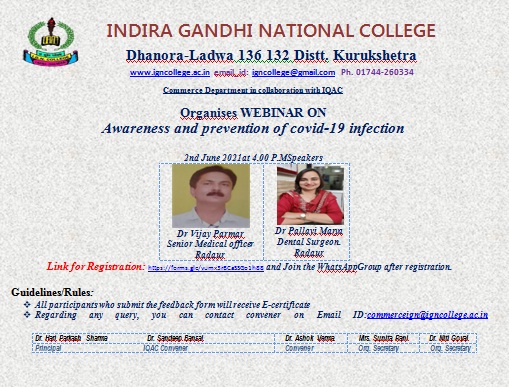 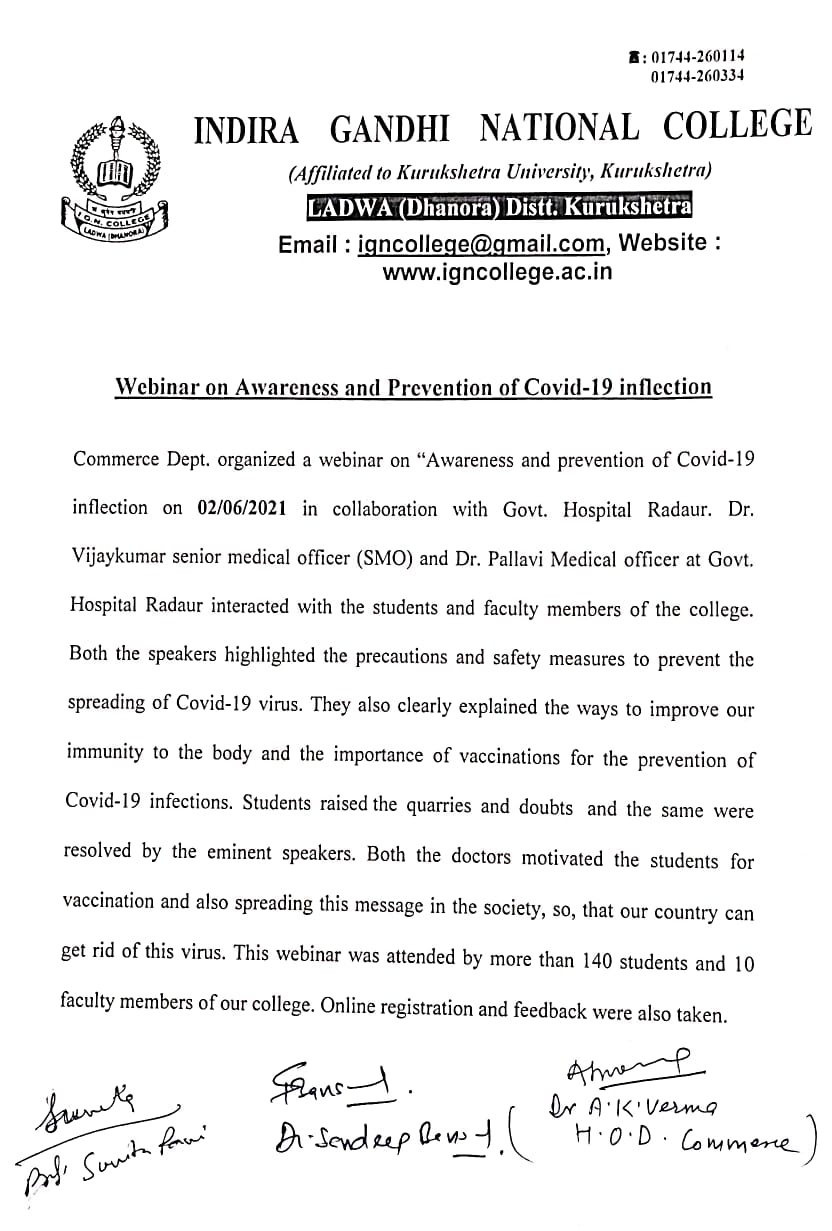 List of Students participated in the webinar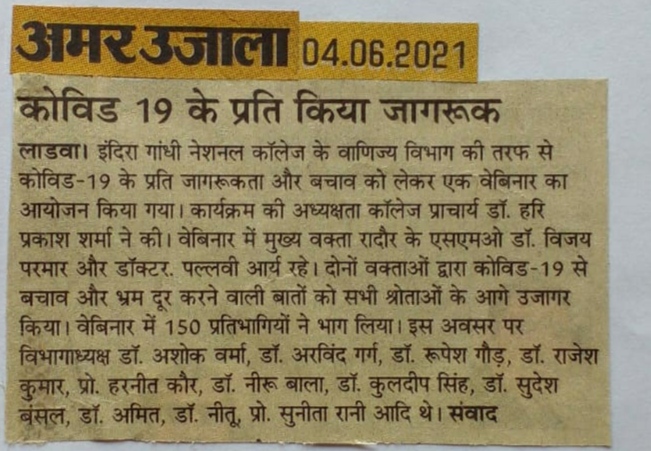 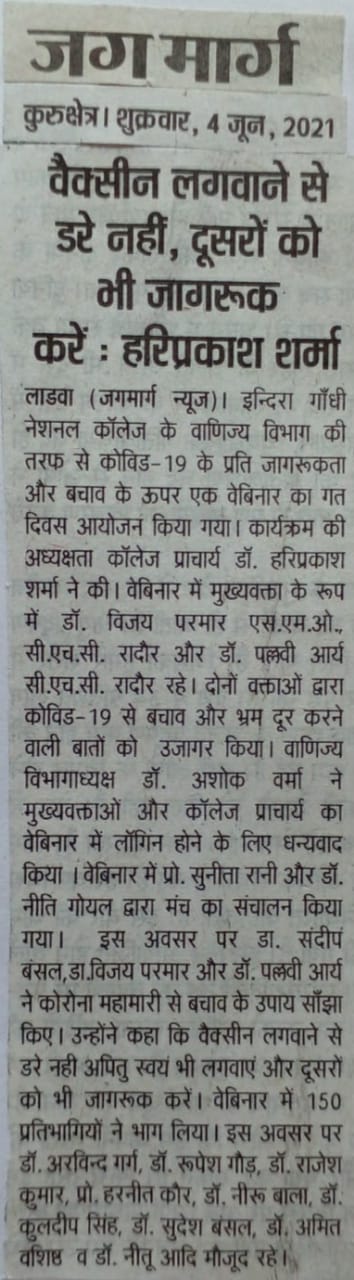 Name of the ParticipantClass (For Student)/ Designation ( For staff)Roll number1Sandeep BansalAssociate Professor1232Dr. NeetuAssistant professor233Sushant panchal Bcom 2nd 31628100304Pooja RaniB.Com Final Year22815200105kamalb.com 2nd year31628100176Ankit SharmaStudent31627100807AbhishekB.com 2nd year32549100098Dr. Sudesh KumarAssistant ProfessorAssistant Professor9Vishal Class 316281000710KajalStudent  b.com 2nd year316282003311NanditaB.com 2nd year316282001212Govind gargB.com 1 year(2 sem)12020700304013SimranStudent 228152001914Sahil B.COM final year 228151000515Anjali SharmaB. Com( 2nd) 316282000716PRIYANKAAssitant Professor in MathematicsAssitant Professor in Mathematics17Kirti bajajB.com 2nd year325492000918Harneet KaurAssistant ProfessorAssistant Professor19Yash RahejaB.com 2nd year. 4th semester325491001320Harshdeep kaur Student228152002821Ankush kumarB. Com final year228151000222KajalB.sc 2nd year 4th sem316302001023Dr Niti Goyal Assistant Professor Assistant Professor 24Kajal deviB.com ( 2nd year)316282001925DR. VANDANA GUPTAAssistant ProfessorAssistant Professor26Dr.Ashok VermaFor Staff27MuskanB.com Ist year (second semester)12020700304828Naman kansalB.com 2nd Year316281001029ShilpiB.com 2nd year316282002530Sachin DhawanB.Com 2 year316281000231Ravina deviB.com (4sem )316282000832MahakB.com 2nd year325492000733Priya B.com 2nd semester 12020700305434SiyaBcom.1st year12020700306435VikasB.com 3rd year228151001936Mangesh GoelB.com final228151000737Manjeet kaurStudent316282000238SakshiBA 2nd year 316272003239PoonamB.com 2nd year(4th sem.)316282001640Dr. Arvind GargAssociate ProfessorAssociate Professor41ManishaStudent325492001342Harneet kaur B.COM 2ND YEAR316282000443Anju raniB.com 2nd year3254920015sfs44Sukhwinder kaur B.com 2nd yrar316282002245SahilB.Com Final year228151002146Nisar kaur B.com 2nd year 316282001547Priyanka devi3rd b.com final year228152003048NehaB.Com 2nd year316282003949Manisha DeviB.com 1st year 12020700302450Jaspreet Singh B. Com 1st year 12020700303751Naveen316281001152Rahul B. Sc medical final year 18151653Ashmeet Kaur BA 2ND 316272000254Manjeet Kaur Bsc( non medical) first year12020701502655Sunita RaniAssistant ProfessorAssistant Professor56Aarti RaniB. Com 6th sem228152000957Kavita B.com 1st year 12020700307258Aditiclass.-b.com final year228152001659Prince kumarB.com 1st year12020700301460Aanchal B.sc. 3rd yr228162002161Ravi kumarB. Com 2year316281003262AlishaBcom3rd year228152000563VikasB.com 2nd year316281003464SHUBHAMB.com 12020700301965Satvinder kumarBA 3rd year 6 sam 228141006466Dr. Rupesh GaurLibrarian67RahulStudent 316281003568ShubhamB.com 2nd year316281000669Vishal sainiB.com Final year228151003670KamaljeetB.com ist year12020700304971PoojaBsc 4th sem316292000672AatishsharmaB.com 3rd year228151001073Ishub.com(1st year) 12020700300374PoojaStudent316282001775SnehaB.com 2nd year316282002676KirtiB.com 2nd316282001377NikitaB.com 1st year12020700300478Aruna sainiBsc 2nd year 31629001879Aarti DeviBcom 228152001580BeenaB.com-3rd ( for student)228152004181Ramandeep KaurB.com 3rd year228152001282SoniaB.a final year228142001083swatifor student12020700300984Monikab.com ll316282003685SanchitB.Com (3rd year)228151000486Neha raniB.com first year12020700302887Harshlata B.com 2nd year 316282003188SrishtiB.a 3rd year228142006389INDERJEET SINGHB com 2 nd year316281002890Muskan Student b.com 2316282003591Tanu raniB.com 4th semester316282003792MeenakshiB.com first year12020700305893SatyampanchalB.com 2nd316281003194Vijay KumarDy. Supdt. 95SonamB.com final228152002196TamnaStudent12020305597khushib.com 1st year12020700305998MahakB.Com 3rd year 228152000799Gursevak Singh B.com 2nd year 3162810001100RiyaBcom3162820029101Samriti deviB.sc(6th semester)2281620019102HarshB.com 2nd3162810008103Kavita Devi B com 1st year 120207003013104DikshaBcom 1 year120207003001105HARSHB. COM 4th. Sem3162810009106Swati deviB. Sc. -final2281620005107Nancy B. Com 2nd year 3162820020108MahimaB.com 2nd year3162820034109Sumanpreet kaur B.com 1st 120207003078110Muskan SharmaB.com (2nd)3162820009111Jatin singhalBcom3162810025112NeeruB. Com 1st year  120207003026113KajalStudent 3254920006114Pushwinder kaurStudent3162820032115Tripti sainiBsc 2nd year N.M3162920010116Thakur SinghB.com final year2281510014117DikshitStudent3254920008(sfs)118Dr.Neeru BalaAssistant professorAssistant professor119Bharti deviB. Com final year2281520032120KomalB.com 1st year (2nd sem.)120207003061121ShivaniBacon third year sixth semester2281520035122Hemant kumarB.com 2nd year3162810022123Dr. Amit Kumar Assistant professor of Chemistry Assistant professor of Chemistry 124TanuB.sc 2nd year3162920011125AartiB.com 3rd year 2281520008126AnjuBsc-3rd year2281620018127AartiB.SC(3rd year)2281620008128VIDHI KANSAL Bcom 2nd year3162820014129Sahil AroraB.sc final year2281610021130Sivani deviB.com final year2281520004131NancyBcom 2nd3162820027132Bharti Devi B. Com final year 2281520032133KalpanaB com final2281520022134Neelam rani B.com 3rd 6th semester 2281520027135Amanclass - B.com (2nd semster)120207003076136TamannaB.com3162820018137MuskanStudent3162820023138Prince kumarBA2281410035139Jyoti devi B.com 2 year 3162820042140AnjuBsc-3rd year2281620018141Amisha For student3254920001142KajalB.Com 2nd year 3254920006143MonikaB.A 6th sam2281420116144AashishStudent2281510020145NancyBcom(2nd)year3162820011146Alka RaniB.com 3rd year2281520018147yashmeet SinghB.com 2nd3162810005148MuskanB.com3254920002149SwatiB. Com2nd3254920010sfs150KushB.com 3rd year 2281510011151Kunal KumarB.com 2Nd Sem120207003021152KavitaB.com(2nd year)3162820003153SonuB.A3162710036